Township of Georgian Bay Public Library
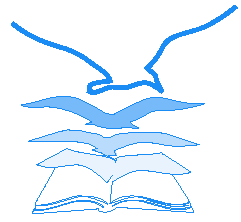 Chief Executive Officer (CEO)Accountabilities:Qualifications:Post Secondary Education Experience in Library management, customer service, library specific experience an assetAbility to be a team leader and to establish and maintain effective working relationships with staff, patrons and the public, giving high priority to patron satisfactionAbility to work independently but also as an effective team member Strong computer skillsJob Title:CEOCEOCEOReporting Relationship:Library BoardLibrary BoardLibrary BoardPosition Summary:The Chief Executive Officer (CEO) is accountable to the Library Board for the success of the Township of Georgian Bay Public Library through strategic and operational planning, executing plans, monitoring variance of plans and evaluating effectiveness.  The CEO represents the library to its various stakeholders which includes users, the broader community, the media, municipal council and other funders.The Chief Executive Officer (CEO) is accountable to the Library Board for the success of the Township of Georgian Bay Public Library through strategic and operational planning, executing plans, monitoring variance of plans and evaluating effectiveness.  The CEO represents the library to its various stakeholders which includes users, the broader community, the media, municipal council and other funders.The Chief Executive Officer (CEO) is accountable to the Library Board for the success of the Township of Georgian Bay Public Library through strategic and operational planning, executing plans, monitoring variance of plans and evaluating effectiveness.  The CEO represents the library to its various stakeholders which includes users, the broader community, the media, municipal council and other funders.Date CreatedLatest RevisionSeptember 2015ActivityDetailsManagementFiscalFacilitiesHuman ResourcesCommunicationOther DutiesAnticipates community needs for library services in a changing environment (e.g. seasonal demographics, technology).  Leads the strategic planning process on behalf of the board; prepares annual operating plans to ensure an effective library which is responsive to emerging trends (e.g. increasing use of new technology) and community needs.  Monitors the implementation of operating plans and amends the plans when necessary.Develops standards and performance measurements and regularly reviews programs and services to ensure that they continue to meet demonstrated needs and are provided in the most cost effective manner.Prepares and administers the annual operating and capital budgets of the Library and provides the Board with financial statements and other reports as requested.  Researches additional sources of funding especially for capital projects.  Monitors the budget and amends it when necessary. Liaises with the Township of Georgian Bay, Director of Finance and the CAO regarding the budget presentation, final budget approval and the operating budget.Oversees the operation and maintenance of all of the Library’s physical facilities and capital equipment.  Develops implementation plans for new projects.Directs the personnel function by maintaining personnel practices; hiring, training and developing staff; performance appraisal; administering salary; discipline and dismissal of staff.  Acts as a liaison between the Staff and the Board.Coordinates Library programs with area educational, recreational and work programs, and with outside organizations such as schools, historical societies and other community-based groups.Develops and strengthens the library’s relationship with the Township of Georgian Bay Council and Staff, the community, the media, other libraries; government ministries and agencies, professional organizations and potential funders.Serves as Secretary-Treasurer to the Board; arranges Board and Committee meetings, prepares agendas, keeps minutes and official records.Related projects as assigned by the Library BoardPersonally complies with all health and safety practices as it relates to the work, standard operating guidelines and the Occupational Health and Safety Act. ManagementFiscalFacilitiesHuman ResourcesCommunicationOther DutiesTypical Working ConditionsTypical Working ConditionsTypical Working ConditionsTypical Working ConditionsTypical Working ConditionsTypical Working ConditionsTypical Working ConditionsTypical Working ConditionsTypical Working ConditionsTypical Working ConditionsTypical Working ConditionsTypical Working ConditionsTypical Working ConditionsTypical Working ConditionsTypical Working ConditionsTypical Working ConditionsTypical Working ConditionsEnvironmentEnvironmentStandard office environmentStandard office environmentStandard office environmentStandard office environmentStandard office environmentStandard office environmentStandard office environmentStandard office environmentStandard work weekStandard work weekPart-time hoursPart-time hoursPart-time hoursPart-time hoursPart-time hoursPart-time hoursPart-time hoursPart-time hoursShift work required?Shift work required?yesyesyesyesyesyesyesyesUnusual hours/shifts?Unusual hours/shifts?Some evenings and weekendsSome evenings and weekendsSome evenings and weekendsSome evenings and weekendsSome evenings and weekendsSome evenings and weekendsSome evenings and weekendsSome evenings and weekendsTypical Physical DemandsTypical Physical DemandsTypical Physical DemandsTypical Physical DemandsTypical Physical DemandsTypical Physical DemandsTypical Physical DemandsTypical Physical DemandsTypical Physical DemandsTypical Physical DemandsTypical Physical DemandsTypical Physical DemandsTypical Physical DemandsTypical Physical DemandsTypical Physical DemandsTypical Physical DemandsTypical Physical DemandsPHYSICAL EFFORTPHYSICAL EFFORTDURATIONDURATIONDURATIONDURATIONDURATIONDURATIONDURATIONDURATIONFREQUENCYFREQUENCYFREQUENCYFREQUENCYFREQUENCYFREQUENCYFREQUENCYActivityActivityLess than 1 hour at a timeLess than 1 hour at a timeLess than 1 hour at a timeLess than 1 hour at a timeBetween 1 and 2 hoursBetween 1 and 2 hoursMore than 2 hours at a timeMore than 2 hours at a timeOccasionalOccasionalOccasionalRegularRegularRegularContinuousCarrying BooksCarrying BooksShelving BooksShelving BooksIf lifting is required please indicate the maximum weight: 21-40 lbs (boxes of books)If lifting is required please indicate the maximum weight: 21-40 lbs (boxes of books)If lifting is required please indicate the maximum weight: 21-40 lbs (boxes of books)If lifting is required please indicate the maximum weight: 21-40 lbs (boxes of books)If lifting is required please indicate the maximum weight: 21-40 lbs (boxes of books)If lifting is required please indicate the maximum weight: 21-40 lbs (boxes of books)If lifting is required please indicate the maximum weight: 21-40 lbs (boxes of books)If lifting is required please indicate the maximum weight: 21-40 lbs (boxes of books)If lifting is required please indicate the maximum weight: 21-40 lbs (boxes of books)If lifting is required please indicate the maximum weight: 21-40 lbs (boxes of books)If lifting is required please indicate the maximum weight: 21-40 lbs (boxes of books)If lifting is required please indicate the maximum weight: 21-40 lbs (boxes of books)If lifting is required please indicate the maximum weight: 21-40 lbs (boxes of books)If lifting is required please indicate the maximum weight: 21-40 lbs (boxes of books)If lifting is required please indicate the maximum weight: 21-40 lbs (boxes of books)If lifting is required please indicate the maximum weight: 21-40 lbs (boxes of books)If lifting is required please indicate the maximum weight: 21-40 lbs (boxes of books)VISUAL EFFORTDURATIONDURATIONDURATIONDURATIONDURATIONDURATIONDURATIONDURATIONDURATIONFREQUENCYFREQUENCYFREQUENCYFREQUENCYFREQUENCYFREQUENCYFREQUENCYActivityLess than 1 hour at a timeLess than 1 hour at a timeLess than 1 hour at a timeLess than 1 hour at a timeBetween 1 and 2 hoursBetween 1 and 2 hoursBetween 1 and 2 hoursMore than 2 hours at a timeMore than 2 hours at a timeOccasionalOccasionalRegularRegularRegularContinuousContinuousReadingComputer WorkATTENTIVE LISTENINGDURATION          DURATION          DURATION          DURATION          DURATION          DURATION          DURATION          DURATION          DURATION          FREQUENCYFREQUENCYFREQUENCYFREQUENCYFREQUENCYFREQUENCYFREQUENCYActivityLess than 1 hour at a timeLess than 1 hour at a timeLess than 1 hour at a timeLess than 1 hour at a timeBetween 1 and 2 hoursBetween 1 and 2 hoursBetween 1 and 2 hoursMore than 2 hours at a timeMore than 2 hours at a timeOccasionalOccasionalRegularRegularRegularContinuousContinuousCustomer Identified HazardsIdentified HazardsIdentified HazardsIdentified HazardsIdentified HazardsIdentified HazardsIdentified HazardsIdentified HazardsIdentified HazardsIdentified HazardsIdentified HazardsIdentified HazardsIdentified HazardsIdentified HazardsIdentified HazardsIdentified HazardsIdentified HazardsNEVERNEVERNEVERNEVERSELDOMSELDOMOCCASIONALOCCASIONALREGULARREGULARREGULARCONTINUOUSCONTINUOUSCONTINUOUSChemical SubstancesChemical SubstancesChemical SubstancesPlease describe: Toner and office cleaning suppliesPlease describe: Toner and office cleaning suppliesPlease describe: Toner and office cleaning suppliesPlease describe: Toner and office cleaning suppliesPlease describe: Toner and office cleaning suppliesPlease describe: Toner and office cleaning suppliesPlease describe: Toner and office cleaning suppliesPlease describe: Toner and office cleaning suppliesPlease describe: Toner and office cleaning suppliesPlease describe: Toner and office cleaning suppliesPlease describe: Toner and office cleaning suppliesPlease describe: Toner and office cleaning suppliesPlease describe: Toner and office cleaning suppliesPlease describe: Toner and office cleaning suppliesPlease describe: Toner and office cleaning suppliesPlease describe: Toner and office cleaning suppliesPlease describe: Toner and office cleaning suppliesHeat, Cold, NoiseHeat, Cold, NoiseHeat, Cold, NoisePlease describe: open office environment, noise of general publicPlease describe: open office environment, noise of general publicPlease describe: open office environment, noise of general publicPlease describe: open office environment, noise of general publicPlease describe: open office environment, noise of general publicPlease describe: open office environment, noise of general publicPlease describe: open office environment, noise of general publicPlease describe: open office environment, noise of general publicPlease describe: open office environment, noise of general publicPlease describe: open office environment, noise of general publicPlease describe: open office environment, noise of general publicPlease describe: open office environment, noise of general publicPlease describe: open office environment, noise of general publicPlease describe: open office environment, noise of general publicPlease describe: open office environment, noise of general publicPlease describe: open office environment, noise of general publicPlease describe: open office environment, noise of general publicOutside WorkOutside WorkOutside WorkPlease describe: Some outdoor meetings/community eventsPlease describe: Some outdoor meetings/community eventsPlease describe: Some outdoor meetings/community eventsPlease describe: Some outdoor meetings/community eventsPlease describe: Some outdoor meetings/community eventsPlease describe: Some outdoor meetings/community eventsPlease describe: Some outdoor meetings/community eventsPlease describe: Some outdoor meetings/community eventsPlease describe: Some outdoor meetings/community eventsPlease describe: Some outdoor meetings/community eventsPlease describe: Some outdoor meetings/community eventsPlease describe: Some outdoor meetings/community eventsPlease describe: Some outdoor meetings/community eventsPlease describe: Some outdoor meetings/community eventsPlease describe: Some outdoor meetings/community eventsPlease describe: Some outdoor meetings/community eventsPlease describe: Some outdoor meetings/community eventsBodily FluidsBodily FluidsBodily FluidsPlease describe:      Please describe:      Please describe:      Please describe:      Please describe:      Please describe:      Please describe:      Please describe:      Please describe:      Please describe:      Please describe:      Please describe:      Please describe:      Please describe:      Please describe:      Please describe:      Please describe:      Mechanical EquipmentMechanical EquipmentMechanical EquipmentMechanical EquipmentPlease describe: Please describe: Please describe: Please describe: Please describe: Please describe: Please describe: Please describe: Please describe: Please describe: Please describe: Please describe: Please describe: Please describe: Please describe: Please describe: Please describe: Personal Injury Personal Injury Personal Injury Personal Injury Please describe : Minor risk dealing with members of the publicPlease describe : Minor risk dealing with members of the publicPlease describe : Minor risk dealing with members of the publicPlease describe : Minor risk dealing with members of the publicPlease describe : Minor risk dealing with members of the publicPlease describe : Minor risk dealing with members of the publicPlease describe : Minor risk dealing with members of the publicPlease describe : Minor risk dealing with members of the publicPlease describe : Minor risk dealing with members of the publicPlease describe : Minor risk dealing with members of the publicPlease describe : Minor risk dealing with members of the publicPlease describe : Minor risk dealing with members of the publicPlease describe : Minor risk dealing with members of the publicPlease describe : Minor risk dealing with members of the publicPlease describe : Minor risk dealing with members of the publicPlease describe : Minor risk dealing with members of the publicPlease describe : Minor risk dealing with members of the publicWork Related DiseaseWork Related DiseaseWork Related DiseaseWork Related DiseasePlease describe:      Please describe:      Please describe:      Please describe:      Please describe:      Please describe:      Please describe:      Please describe:      Please describe:      Please describe:      Please describe:      Please describe:      Please describe:      Please describe:      Please describe:      Please describe:      Please describe:      Musculoskeletal Disorders Musculoskeletal Disorders Musculoskeletal Disorders Musculoskeletal Disorders Please describe: continuous computer usage, shelving of books, carrying of boxes Please describe: continuous computer usage, shelving of books, carrying of boxes Please describe: continuous computer usage, shelving of books, carrying of boxes Please describe: continuous computer usage, shelving of books, carrying of boxes Please describe: continuous computer usage, shelving of books, carrying of boxes Please describe: continuous computer usage, shelving of books, carrying of boxes Please describe: continuous computer usage, shelving of books, carrying of boxes Please describe: continuous computer usage, shelving of books, carrying of boxes Please describe: continuous computer usage, shelving of books, carrying of boxes Please describe: continuous computer usage, shelving of books, carrying of boxes Please describe: continuous computer usage, shelving of books, carrying of boxes Please describe: continuous computer usage, shelving of books, carrying of boxes Please describe: continuous computer usage, shelving of books, carrying of boxes Please describe: continuous computer usage, shelving of books, carrying of boxes Please describe: continuous computer usage, shelving of books, carrying of boxes Please describe: continuous computer usage, shelving of books, carrying of boxes Please describe: continuous computer usage, shelving of books, carrying of boxes Please describe:     Please describe:     Please describe:     Please describe:     Please describe:     Please describe:     Please describe:     Please describe:     Please describe:     Please describe:     Please describe:     Please describe:     Please describe:     Please describe:     Please describe:     Please describe:     Please describe:     Typical Equipment UtilizedTypical Equipment UtilizedTypical Equipment UtilizedTypical Equipment UtilizedTypical Equipment UtilizedTypical Equipment UtilizedTypical Equipment UtilizedTypical Equipment UtilizedTypical Equipment UtilizedTypical Equipment UtilizedTypical Equipment UtilizedTypical Equipment UtilizedTypical Equipment UtilizedTypical Equipment UtilizedTypical Equipment UtilizedTypical Equipment UtilizedTypical Equipment Utilized Computer Computer Office Equipment (fax, calculator, etc) Office Equipment (fax, calculator, etc) Office Equipment (fax, calculator, etc) Office Equipment (fax, calculator, etc) Office Equipment (fax, calculator, etc) Office Equipment (fax, calculator, etc) Office Equipment (fax, calculator, etc) Office Equipment (fax, calculator, etc) Telephone Telephone Telephone Telephone Telephone Telephone Telephone Vehicle Vehicle Light Equipment Light EquipmentPlease list:     Please list:     Please list:     Please list:     Please list:     Please list:     Please list:     Please list:     Please list:     Please list:     Please list:     Please list:     Please list:     Please list:     Please list:      Heavy Equipment Heavy EquipmentPlease list:     Please list:     Please list:     Please list:     Please list:     Please list:     Please list:     Please list:     Please list:     Please list:     Please list:     Please list:     Please list:     Please list:     Please list:     